06-031 УАЗ-451М 4х2 4-х дверный малотоннажный заднеприводный фургон гп 1 тн, мест 2, полный вес 2.7 тн, УМЗ-451/М 70/75 лс. 100 км/час, г. Ульяновск, 1966-82 г. в.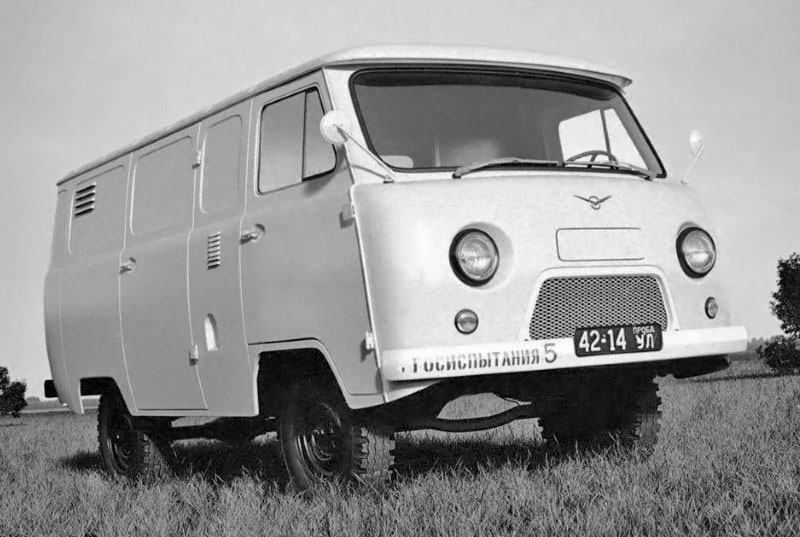  УАЗ-451- семейство легких грузовых автомобилей и фургонов выпускавшихся Ульяновским автомобильным заводом имени. В. И. Ленина в период с 1961 по 1982 годы. Основным отличием семейства УАЗ-451 от автомобилей семейства УАЗ-450 и УАЗ-452 было наличие только заднего привода (4х2). Эти автомобили предназначались в основном для народнохозяйственных нужд.  Народному хозяйству, особенно в городских условиях полный привод не требовался, автомобили с задним приводом были более просты в обслуживании, поэтому в конце 50-х с постановкой в производство полноприводного семейства УАЗов началась разработка заднеприводного семейства. В соответствии с Постановлением Совета Министров РСФСР от 7.01.1958 года Отделом Главного конструктора Ульяновского автозавода разработан технический проект семейства заднеприводных автомобилей. Оно получило общий индекс 451. Так же как и в случае с 450-м семейством, семейство «451» включало в себя: цельнометаллический фургон - УАЗ-451, бортовой грузовой автомобиль - УАЗ-451Д, микроавтобус - УАЗ-451В. Все модификации автомобилей, кроме микроавтобуса были запущены в производство в 1961 году. В 1965 году семейство было модернизировано, в результате чего появились модификации: УАЗ-451М, УАЗ-451ДМ. Основным внешним отличием от предыдущих автомобилей стал обновленный экстерьер передка с трапециевидной решеткой радиатора. Вместо двигателя аналогичного автомобилю «Победа» начал ставиться более мощный от 21-й «Волги». В начале 1970-х мощность двигателя освоенного уже Ульяновским моторным заводом (УМЗ) удалось поднять с 70 до 75 лошадиных сил. Увеличилась и грузоподъемность с 800 до 1000 кг. С освоением производства новых внедорожников УАЗ-469 на всех ульяновских грузовиках началась работа по замене рычажных амортизаторов на телескопические. Параллельно с этим в начале 1970-х была разработана программа модернизации семейств бескапотных УАЗов, однако по ряду причин она постоянно откладывалась. В 1979 году на автомобилях семейств 451 и 452 были внедрены новых светотехнические приборы соответствующие требованиям ЕЭК ООН. В 1982 году автомобили семейства УАЗ-451 были сняты с производства.Технические характеристики УАЗ-451М '1965–82УАЗ-451М '1965–82 1965–1982УАЗ-451М '1965–82 1965–1982основные основные расположение руля слева количество дверей 4 количество мест всего 2 геометрия геометрия габариты длина 4 360 мм ширина 1 940 мм высота 2 070 мм колёсная база 2 300 мм колея передняя 1 442 мм задняя 1 442 мм дорожный просвет стандарт 305 мм масса масса снаряженная 1 540 кг полная 2 700 кг двигатель двигатель название УМЗ 451М расположение спереди, продольно система питания карбюратор цилиндры/клапаны l4/2 объем 2 445 см³ мощность мощность 75 л.с. в диапазоне от 4 000 об/мин в диапазоне до 4 000 об/мин крутящий момент крутящий момент 166 Нм в диапазоне от 2 000 об/мин в диапазоне до 2 500 об/мин степень сжатия 6,7 топливо А-76 турбонаддув нет охлаждение жидкостное трансмиссия трансмиссия привод задний коробка передач МКПП 4 сцепление Однодисковое, сухое подвеска и рулевое управление подвеска и рулевое управление тип рулевого управления Глобоидальный червяк с двухгребнеым роликом, передаточное число - 20,3 тип передней подвески (уст.) На продольных полуэллептических рессорах; амортизаторы гидравлические, телескопические. тип задней подвески (уст.) На продольных полуэллептических рессорах; амортизаторы гидравлические, телескопические. электрика электрика напряжение бортовой сети 12 V динамические характеристики динамические характеристики максимальная скорость 95 км/ч ограничитель скорости нет эксплуатационные характеристики эксплуатационные характеристики угол въезда 34 ° угол съезда 29 ° объем топливного бака 56 л расход топлива Неустановленный метод смешанный режим 12 л/100км грузоподъемность 1 000 кг разворот диаметр 6 м тормозная система тормозная система ABS нет передние тормоза описание Барабанные, с гидравлическим приводом. тип барабанные задние тормоза описание Барабанные, с гидравлическим приводом. тип барабанные колёса и диски колёса и диски передние ?J × 15 ???/?? R15 задние ?J × 15 ???/?? R15 место производства Ульяновск 